106學年度「咱糧學堂」－復興國產雜糧計畫1060808版全國教師工會總聯合會邀請您：持續為提升台灣糧食自給率的教育紮根！「咱糧」就是我們的糧食！從種植咱糧開始，讓老師與孩子開始一段與種子和土地的對話旅程！小麥、芝麻、蕎麥、大豆，以及2016年新增的原民作物「紅藜」、「小米」！這些都是屬於粗放、低耗能、低投入的植物。意思是這些植物不需要很多水、很多人力照顧，且田間管理容易。2017年的秋天，讓我們大家持續一起來撒下希望的種子！自民國100年開始，「全國教師工會總聯合會」與「喜願小麥契作農友團」開始共同發起「麥田見學」教學計畫。全教總所推動的國產雜糧復興運動，今年即將邁入第七個年頭，這樣堅定的持續性努力，著實難能可貴。不論您是早已默默推動、或今年才想開始嘗試咱糧栽種的會員教師，我們都歡迎您一起持續加入106學年度「咱糧學堂」－復興國產雜糧計畫。台灣糧食自給率偏低已是事實，近年進口量約在250萬公噸，而其中卻有90％為充滿爭議的基改大豆，政府不僅放任且毫無管制讓基改大豆進入食品加工生產系統。政府在學生營養午餐雖推行每週一日「無肉日」政策，弔詭的是並無推動國產無基改大豆的種植計畫，讓學校營養午餐仍曝露在高度風險之中。而身為在教育現場的工作者，回歸「糧食自給」的本質，我們將以「小麥」、「大豆」、「芝麻」、「蕎麥」、「紅藜」、「小米」具體落實「農村即學堂」的概念：農友就是最好的老師、農作物就是最好的教具、作物成長過程的觀察就是最好的教案；我們真誠地邀請您參與並真實感受一段永生難忘「教學相長」的喜樂學程。小麥是我們的主食，製作麵條、麵包少不了它；芝麻則是油脂的來源，在食用油造成食安危機後，重新讓孩子對食用油有新的認識；蕎麥是耐旱植物，即使氣候變化異常，它還是可以存活，成為人類飢荒時的生命延續來源；大豆營養價值極高，被稱為「從土地中長出的肉」，為日常中最易於取得的蛋白質來源。去年，我們新加入有「穀類的紅寶石」美稱的紅藜，與具有「原住民族的神聖作物」美稱的小米，其亦是五穀雜糧中「唯一的鹼性」、「高能量」的食物。這麼棒的本土雜糧作物，可以讓我們和孩子一起從栽種雜糧的歷程中，學習生活與食安的知識，更能夠讓孩子認識「咱糧」的重要性。主辦單位：全國教師工會總聯合會、喜願共合國（喜願社區協力農業營生群組）協力單位：財團法人育秀教育基金會、聯華實業股份有限公司、中華穀類食品工業技術研究所。咱糧學堂推動計畫？報名資格：需具有全教總及其所屬會員工會資格之共同會員。咱糧計畫可以單獨一個班級進行，也可以聯合數個班級、整個學年的班級，甚至可以全校大家一起來。種植期間：106年10月底「前」開始播種，約在隔（107）年2月可收成。生長期共120天左右。[報你知：白露前後10日可以開始大豆播種→小麥(10月中)→芝麻(10月中)]活動內容：帶領小朋友從小麥、大豆、芝麻、蕎麥、「紅藜」、「小米」等雜糧的整地、施肥、播植、病蟲害觀察、日常管理，到熟稔收割、脫粒與保護種子。並適時探討基改種子的風險，且可安排至鄰近種植雜糧的農友與麵粉工廠、製麵廠、麵包坊或豆製品工廠參訪。如：聯華實業（桃園）、喜願穀物製粉所（彰化）、喜願麵包工作坊（彰化）。活動特性：將小麥、大豆、芝麻、蕎麥、「紅藜」、「小米」栽種納入植物（園藝）栽培之活動中。場地大小：校內5平方公尺以上地坪（排水良好的砂壤土）皆可，若校園受環境限制，您亦可採取盆栽、花台亦可。環境需求：全日照、通風處。農具需求：鋤頭（整地用）、小耙子、鋤草鐮刀與園藝工具。資材需求：肥料－有機質肥料或液肥，與苦楝油、蘇力菌等防治資材。資源分工：◆「喜願」：免費提供小麥、大豆（黃豆及黑豆）、芝麻、蕎麥、「紅藜」、「小米」種子之教學盒，教學盒內有：栽種手冊、學習教案，以及由全教總拍攝之「進擊的種子」紀錄片，提供參訪與栽種管理與病蟲害的諮詢。◆全教總：辦理教學分享會研習、架設網站與line群組平臺，提供咱糧老師分享種植經驗與栽種疑義之交流平臺。並可透過「全教總與喜願的咱糧學堂」社團（https://www.facebook.com/groups/1481520935431166/）與「咱糧學堂」粉絲專頁（https://www.facebook.com/nftugrainsschool）分享雜糧栽種、咱糧融入課程與教學，以及咱糧生產歷程的經驗。目前咱糧學堂社團特別邀請全省各地熱心農友加入，可以適時提供種植資訊給咱糧老師。前幾年已經參與並有豐富種植經驗的咱糧老師也會一起加入討論。◆財團法人育秀教育基金會：教學盒贊助，提供「駱駝吃小麥」APP平台即時推播，以咱糧學堂做為拍攝題材，讓教推動食育教育的努力被社會看見。咱糧學堂推動說明研習為了讓老師更明瞭咱糧學堂的意義及如何進行咱糧學堂的課程，全教總與喜願共合國將合作辦理咱糧學堂說明會，特別邀請喜願共合國總兼施明煌先生與教學現場將咱糧與教學結合的咱糧老師，與大家分享教學課程的精采歷程。這七場說明會，將徹底顛覆您對糧食、種子的看法。請邀請所有關心臺灣這塊土地的朋友們，踴躍參加。全程參與教師核發2小時研習時數，研習時間地點待確認後另行公告。教學過程中，除了種植咱糧之外，我們也希望老師們把咱糧學堂的精神，融入教師個人的教學領域教學，或是自己擔任導師的班級中。您可以讓孩子透過各式各樣的活動方式，如：繪畫、勞作、攝影、新詩創作、作文、製作小書、詩詞吟誦、戲劇展演等方式，留下他們與咱糧學堂共同成長最美好的印記。同時，老師們在教學過程中產生的教案、檔案、照片或是各類型成果，歡迎隨時記錄下來，並將相關電子資料寄給全國教師工會總聯合會存參，我們將選擇適合的方式與通路，分享學生與您這一年來共同的成果。教師也可直接加入並發表於「全教總與喜願的咱糧學堂」社團（https://www.facebook.com/groups/1481520935431166/）各區「咱糧學堂分享會」，預計於明年初，小麥收成的季節，我們將會發出邀請，請咱糧學堂的教師與孩子們，將您的學習成果，與所有咱糧學堂教師一起分享。（敬請期待）為鼓勵105學年度參與咱糧學堂計畫的老師繼續申請參與106學年度的計畫，凡105及106連續兩年學年度參與咱糧學堂的老師，即贈送育秀教育基金會提供的麵粉，作為老師實施延伸課程之用（總發送數量共300包，本會預計今年11月初開始發送）。咱糧隨手拍攝影大賽報名申請咱糧學堂報名資格：需具有全教總及其所屬會員工會資格之共同會員。請掃描【咱糧學堂106學年度報名表單】QR CODE，直接填寫回傳即完成報名。申請日期：即日起至106年10月13日（四）下午五點截止申請。活動日期：106年9月~107年4月聯絡資訊：全國教師工會總聯合會游喬琳秘書電話：02-2585-7528分機303           傳真：02-2585-7559   電郵：jolinyu1205@nftu.org.tw咱糧學堂106學年度報名表單咱糧學堂FB社團咱糧學堂粉絲專頁駱駝吃小麥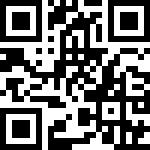 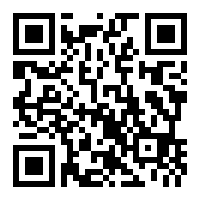 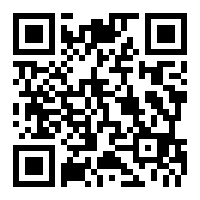 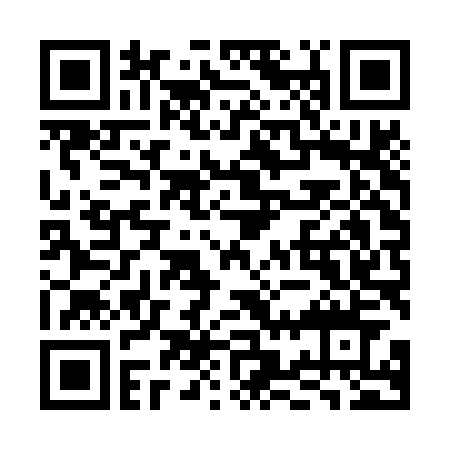 